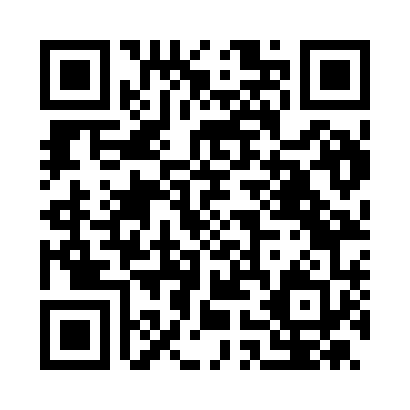 Prayer times for Arnara, ItalyWed 1 May 2024 - Fri 31 May 2024High Latitude Method: Angle Based RulePrayer Calculation Method: Muslim World LeagueAsar Calculation Method: HanafiPrayer times provided by https://www.salahtimes.comDateDayFajrSunriseDhuhrAsrMaghribIsha1Wed4:156:031:046:008:059:452Thu4:146:021:036:018:069:473Fri4:126:001:036:018:079:494Sat4:105:591:036:028:089:505Sun4:085:581:036:038:099:526Mon4:065:571:036:038:109:537Tue4:055:551:036:048:119:558Wed4:035:541:036:048:129:569Thu4:015:531:036:058:139:5810Fri3:595:521:036:068:1410:0011Sat3:585:511:036:068:1510:0112Sun3:565:501:036:078:1610:0313Mon3:545:491:036:078:1710:0414Tue3:535:481:036:088:1810:0615Wed3:515:471:036:098:1910:0716Thu3:505:461:036:098:2010:0917Fri3:485:451:036:108:2110:1018Sat3:475:441:036:108:2210:1219Sun3:455:431:036:118:2310:1320Mon3:445:421:036:118:2410:1521Tue3:425:411:036:128:2510:1622Wed3:415:411:036:128:2610:1823Thu3:405:401:036:138:2710:1924Fri3:385:391:036:138:2810:2125Sat3:375:391:036:148:2910:2226Sun3:365:381:046:158:3010:2327Mon3:355:371:046:158:3010:2528Tue3:335:371:046:168:3110:2629Wed3:325:361:046:168:3210:2730Thu3:315:361:046:178:3310:2931Fri3:305:351:046:178:3410:30